Hajnalka Danko 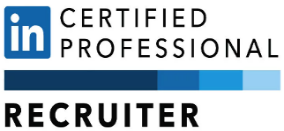 Global Talent Acquisition – Diversity RecruitmentDirect Sourcing Specialist+44 792 820 4059 | hana.danko.net@gmail.comLondon, Stratford | British citizenMy Website | LinkedIn Profile | YouTube channelCAREER SUMMARYDynamic and results-oriented Global Talent Acquisition Specialist with over 10 years of experience in end-to-end IT and trading technology recruitment. Specialized in client management, high volume, direct sourcing, and headhunting candidates for niche positions in the software engineering, testing, data, infrastructure, cybersecurity and AI, Machine Learning space.My qualifications include a bachelor's degree in HR and a postgraduate MBA in IT. Additionally, I am a LinkedIn Certified Recruiter and preparing to become a Microsoft Certified Recruiter with a focus on Microsoft Azure AI.I excel in identifying, attracting, and selecting top-tier candidates for contract and permanent roles through strategic sourcing techniques and effective candidate engagement strategies.My expertise lies in: collaborating globally with hiring managers, HR business partners, and heads of divisions, defining jobs, creating sourcing strategy, engaging with passive candidates, finding hidden talents on various platforms like LinkedIn Recruiter/Meetup/GitHub, maintaining a robust talent pipeline, screening, interviewing diverse candidates, submit qualified and assessed candidates by presenting them to the client, managing salary and offer negotiation, take ownership for each assignment, filling the requirement, dealing with all client issues, and providing data-driven diversity talent insights and required market research.KEY PERFORMANCE INDICATORSManaging 10-15 positions monthly.Sending around 40-50 CVs monthly to the Internal Hiring Manager.Client approval for an average of 25-30 CVs per month after validation.Conducting first-stage client interviews with approximately 15-20 candidates.Advancing to the last-stage client interview with around 7-10 candidates.Extending job offers to 1-5 candidates monthly.DIRECT CLIENT ENGAGEMENTSBP, Philip Morris International, Google, Microsoft, Cisco, Credit Suisse, MSCI, Morgan Stanley, HSBC, BNP Paribas, UBS, Roche Diagnostic, Roche Diabetes Care, Novartis, GSK, UCB, AG Insurance, Tata Consultancy Services, Richemont, Dutch Police, SAP Germany, Deutsche Telekom, PA Consulting, Accenture, Bosch.MAIN HANDLED POSITIONS10 years’ sourcing experience in Tech Roles:  Project Manager, Solutions Architect: Agile, Scrum, Safe, Kanban, Waterfall, PRINCE2. Business Manager: Business Analyst, Product Owner, Scrum Master, System Analyst. Full-stack Developer: .NET, Java, Python, PHP, Ruby, JavaScript, Angular, React, Node. Mobile App Developer: iOS, Swift, Objective-C, Android, Kotlin, Xamarin, UI/UX Design. Test Manager: Unit Test, Automation Test, Database Developer: SQL, MySQL, PostgreSQL, Oracle, MongoDB, BI, Tableau, Power BI. Big Data Engineer: Hadoop, Apache Spark, Kafka, Hive, Flink Cassandra, Elasticsearch. Cloud Engineer: AWS Microsoft Azure, DevOps Engineer: CI/CD, Kubernetes, Docker, Jenkins, Ansible, Terraform, Puppet, Chef. Cybersecurity Engineer: Network Security, Ethical Hacking, IAM, NIST, Threat Detection. IT Support Engineer: Network Administration, Linux, Windows, Troubleshooting, Splunk. AI & Machine Learning Engineer: Deep Learning, TensorFlow, NLP. SAP Consultants: FI/CO, SD, MM, PP, WM, HR, QM, PM, BI, HCM, S/4HANA, SCM.Fintech, Bank roles: Financial Analyst, Finance Manager, Asset Manager, Investment Banker, Credit Analyst, Tax Advisor, Loan Officer, Regulatory Affairs Specialist, Compliance Analyst, Blockchain Developer.Trading/Hedge Fund roles: Algorithmic Trader, Quantitative Analyst, Quant Developer, Fund Manager, Investor Relations, Data Scientist, Research Analyst, Risk Analyst, Risk Manager, System Architect, Portfolio Manager.Biotech, Life Science, Pharma roles: Biomedical Engineer, Biochemist, Biotechnologist, Bioprocess Engineer, Molecular Biologist, Clinical Researcher, Pharmacologist, Regulatory Affairs Specialist, LIMS Clinical Data Manager, Pharmaceutical Scientist, Drug Safety Medical Device Expert, Postdoctoral Researcher.WORK EXPERIENCESNextLink Global Talent Acquisition, Diversity Direct Sourcing Specialist, (EU), London, June 2020 – Nov 2023.Established a talent pipeline with over 6,000 qualified candidates, and continuously presented 3 profiles within a 24–72-hour delivery deadline. Consistently achieved a 95% client satisfaction rate for quality candidates in niche roles with a 98% candidate satisfaction ratio. Specialized in UK, DACH, Benelux, France, Spain contract desk. Managed the full lifecycle recruitment, collaborated closely with Hiring Managers on requirements, conducted job analyses, sourced on various platforms, actively searched for passive candidates on social media, professional networks, and internal databases, reviewed resumes, and conducted screenings and interviews. Negotiated offers, collaborated for smooth onboarding, and maintained a talent pipeline with accurate ATS records.BP Diversity Global Talent Sourcing Specialist, (UK, US, Asia,) London, Jan – May 2020, Contract.Recognized as a top Global Sourcer with outstanding recommendations from Hiring Managers and Global Head of Sourcing upon departure. Managed the entire recruitment process. Played a key role in BP's digital innovation and diversity & inclusion initiatives. Successfully enhanced diversity in the candidate pool, achieving a 15% increase in the representation of underrepresented groups through targeted sourcing initiatives. Worked closely with the Head of ITS, Head of Salesforce, and Head of Mobile Development. Excelled in critical role sourcing, comprehensive candidate engagement, and contributed to ATS improvement. Created and presented Talent Sourcing materials across EMEA, US, Asia.PA Consulting Diversity Talent Acquisition Specialist, (UK) London, Nov 2019 - Jan 2020, Contract.Organized and led meetups and technical events, attracted 150+ candidates. Achieved a candidate engagement rate of 85% through effective direct sourcing and engagement strategies. Managed the full recruitment processes and collaborated with key stakeholders. Sourcing passive candidates, interviewing, salary negotiation, offer negotiation, and onboarding process.Philip Morris International Global Talent Sourcer, (South America, UK, EU), London, Apr-Oct 2019, Contract.Successfully filled a Cloud DevOps Engineer role within 25 days that had remained open for six months, providing 99% client satisfaction and a significant impact on the organization. Managed the end-to-end recruitment process and created structured weekly reports that contributed to a 25% improvement in recruitment efficiency.NextLink, Direct Talent Sourcing Specialist, (UK, EU), London, Apr 2018 – March 2019. Perm.Achieved the top billing performance of the year, with a remarkable client satisfaction rate of 95%. Managed the end-to-end recruitment processes. Implemented data-driven strategies to track and analyse recruitment metrics, optimizing sourcing effectiveness. Nurtured the professional development of junior recruiters through mentorship, delivering consistent training sessions on advanced sourcing techniques and effective headhunting strategies.Accenture Global IT Recruiter, (UK, Africa, Middle East), Chelmsford, UK, Nov 2017 – March 2018, Contract.Successfully hired 25 Technical Sales Support Engineers in just five months for Microsoft, Cisco, and Google. Received a £1,000 bonus for going the extra mile by working on a Saturday to meet a client deadline. Contributed to a 25% reduction in time-to-fill for key positions.MSCI Global IT Talent Acquisition Specialist, (US, EU), Budapest, Sept 2016 - Sep 2017, Contract.Proposed and organized Meetups, attracting 100+ Scala developers and Splunk Engineers. Organized the full Meetup event. I was honoured by the Global Head of HR with the title of the top Innovative Thinker Recruiter of the year, showcasing innovative thinking.Hungarian Development Bank Talent Acquisition Specialist, Budapest, HU, 2013 – 2016. Perm.After my HR graduation, I transitioned from Software Testing and IT Business Analysis to a Recruiter role, where I orchestrated end-to-end recruitment processes, including technical interview question creation through collaboration with the IT team, showcasing adaptability and a diverse skill set.CANDIDATE SOURCING PLATFORMSLinkedIn Recruiter: have been using it for 10 years. Boolean Search, Google X-Ray Search.Glassdoor, Stack Overflow, GitHub, Xing, Indeed, Monster, Turnover IT, JobServe, Totaljobs, CVLibrary. Reed, Freelancer, EuroJob, Jooble, Energy JobLine, Avature, Workable, Workday, Talent Link, Taleo, Zoho, Vincere.HIRING LOCATIONSUK, USA, Singapore, Turkey, Switzerland, France, Belgium, Netherlands, Denmark, Sweden, Finland, Norway, Germany, Poland, Czechia, Estonia, Slovakia, Hungary, Austria, Spain, Italy, Argentina, India, Indonesia.EDUCATIONExecutive MBA in IT degree, Metropolitan University, Budapest, Hungary, 2014-2015HR Management, bachelor’s degree, Szent Istvan University, Budapest, Hungary, 2010-2013LANGUAGE SKILLSEnglish: Advanced level. Hungarian: Native level.PROFESSIONAL YOUTUBE VIDEOS AND LINKEDIN NEWSLETTERSHow to effectively engage passive candidates for niche tech roles?How to create a Super Attractive LinkedIn Job Description?A Comprehensive Candidate Pipeline ReportFinding Your Perfect Senior AWS Engineer on LinkedIn RecruiterHow to find Azure Data Engineer on LinkedIn Recruiter How To Source Female Candidates on LinkedIn RecruiterRECOMMENDATIONShttps://www.itrecruiter.uk/recommendation